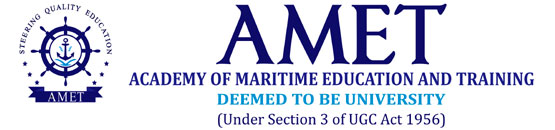 INTERNAL QUALITY ASSURANCE CELL (IQAC)PROFORMA FOR BEST STUDENT OF THE MONTH AWARDMonth and year of Application:………………………………………………………………….Name of the Department: …………………………………………………………………………….Signature of the Student:………………………………………………Date:……………………………………….-------------------------------------------------------------------------------------------------------------------------FOR OFFICE USE ONLYConfidential Remarks by the HoDName of the StudentProgramme and year of studyBatch/GroupMonth applying for awardNo. visits made to the Prof VBS Rajan LibraryNo. of conferences/seminars/symposium attendedNo. of workshops/training attendedNo. of papers presented in seminar/conferenceNo. of extension activities participatedNo. of cultural events particiaptedNo. of hours engaged in research projects/mini projectsRegistration in NPTEL/other online coursesWrite up in 100 words why you should be selected for the awardWrite up in 100 words why you should be selected for the award